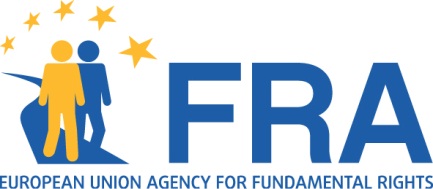 Draft estimate of revenue and expenditure of the European Union Agency for Fundamental Rights for the financial year 2013November 2011Part I — Estimate of revenue and expenditureREVENUETITLE 2EUROPEAN UNION SUBSIDYCHAPTER 20 – EUROPEAN UNION SUBSIDYCHAPTER 2 0 – EUROPEAN UNION SUBSIDY2 0 0		European Union subsidy2 0 0 0 		European Union subsidyRemarksThis item covers revenue from the subsidy granted by the European Union.TITLE 3FINANCIAL CONTRIBUTIONS OF THE  CHAPTER 3 0 – FINANCIAL CONTRIBUTIONS OF THE CHAPTER 3 0 – FINANCIAL CONTRIBUTIONS OF THE 3 0 0		Financial contributions of the host 3 0 0 0		Financial contributions of the host RemarksThis item covers revenue made up of any financial contributions of the host . TITLE 4REVENUE ASSIGNED TO SPECIFIC ITEMS OF EXPENDITURECHAPTER 4 0 – REVENUE ASSIGNED TO SPECIFIC ITEMS OF EXPENDITURECHAPTER 4 0 – REVENUE ASSIGNED TO SPECIFIC ITEMS OF EXPENDITURE (cont’d)CHAPTER 4 0 – REVENUE ASSIGNED TO SPECIFIC ITEMS OF EXPENDITURE4 0 0		Revenue earmarked for a specific purpose4 0 0 0		Revenue earmarked for a specific purposeRemarksThis item covers revenue for a specific purpose, such as income from foundations, subsidies, gifts and bequests. 4 0 1		Contributions to the Agency’s activities4 0 1 0		Contributions to the Agency’s activities from Member StatesRemarksThis item covers contributions to the Agency’s activities from Member States, insofar as this is provided for in the agreement concluded between the Agency and the . 4 0 1 1		Contributions to the Agency’s activities from non-member countries or miscellaneous bodiesRemarksThis item covers contributions to the Agency’s activities from non-member countries or miscellaneous bodies, insofar as this is provided for in the agreement concluded between the Agency and the non-member countries or bodies. CHAPTER 4 0 – REVENUE FROM ADMINISTRATIVE (cont’d)4 0 2		Revenue from third parties4 0 2 0		Revenue from third partiesRemarksThis item covers revenue from third parties in respect of goods, services or work supplied at their request. 4 0 3		Proceeds from the supply of goods, services and works4 0 3 0		Proceeds from the supply of goods, services and worksRemarksThis item covers proceeds from the supply of goods, services and works for Union institutions or other Union bodies. 4 0 4		Amounts wrongly paid4 0 4 0		Amounts wrongly paidRemarksThis item covers revenue arising from the repayment of amounts wrongly paid. 4 0 5		Sales4 0 5 0		SalesRemarksThis item covers proceeds from the sale of vehicles, equipment, installations, materials, and scientific and technical apparatus, which are being replaced or scrapped when the book value is fully depreciated. 4 0 6		Insurance4 0 6 0		InsuranceRemarksThis item covers insurance payments received. CHAPTER 4 0 – REVENUE FROM ADMINISTRATIVE (cont’d)4 0 7		Lettings4 0 7 0		LettingsRemarksThis item covers revenue from payments connected with lettings. 4 0 8		Sales of publications4 0 8 0		Sales of publicationsRemarksThis item covers revenue from the sale of publications and films, including those on an electronic medium. TITLE 9MISCELLANEOUS REVENUE CHAPTER 9 0 – MISCELLANEOUS REVENUECHAPTER 9 0 – MISCELLANEOUS REVENUE9 0 0		MISCELLANEOUS REVENUE9 0 0 0		Miscellaneous revenueRemarksThis item covers miscellaneous revenue such as revenue available for reuse but not used. EXPENDITURETITLE 1STAFF EXPENDITURECHAPTER 1 1 – STAFF IN ACTIVE EMPLOYMENTCHAPTER 1 2 – EXPENDITURE ON STAFF RECRUITMENT AND TRANSFERCHAPTER 1 3 – MISSIONS AND DUTY TRAVELCHAPTER 1 4 – LEGAL, MEDICAL AND TRAININGCHAPTER 1 5 – MOBILITY, EXCHANGES OF CIVIL SERVANTS AND EXPERTSCHAPTER 1 6 – SOCIAL WELFARECHAPTER 1 7 – ENTERTAINMENT AND REPRESENTATIONCHAPTER 1 9 – RESERVE FOR TITLE 1TITLE 1STAFF EXPENDITURECHAPTER 1 1 – STAFF IN ACTIVE EMPLOYMENT1 1 0		Staff holding a post provided for in the establishment plan1 1 0 0 		Basic salariesRemarksStaff Regulations of officials and Conditions of employment of other servants of the European Communities, and in particular Articles 62 and 66 thereof. This appropriation is intended to cover basic salaries for permanent officials and temporary staff. 1 1 0 1 		Family allowancesRemarksStaff Regulations of officials of the European Communities, and in particular Articles 62, 67 and 68 thereof and section I of Annex VII thereto. This appropriation is intended to cover the household, dependent child and education allowances for permanent officials and temporary staff.1 1 0 2 		Expatriation and foreign-residence allowancesRemarksStaff Regulations of officials of the European Communities, and in particular Articles 62 and 69 thereof and Article 4 of Annex VII thereto. This appropriation is intended to cover the expatriation and foreign-residence allowances for permanent officials and temporary staff.1 1 0 3 		Secretarial allowancesRemarksStaff Regulations of the European Communities, and in particular Article 4a of Annex VII thereto. This appropriation is intended to cover the secretarial allowance paid to temporary staff in category C employed as shorthand typists or typists, teleprinter operators, typesetters, executive secretaries or principal secretaries.CHAPTER 1 1 – STAFF IN ACTIVE EMPLOYMENT (cont’d)1 1 1		Other staff1 1 1 3 		TraineesRemarksThis appropriation is intended to cover expenditure incurred in practical administrative training for young students. This expenditure includes trainee’s social security allowances and contributions, travel expenses at the beginning and end of the course, as well as travel expenses for travel connected with the training programme. 1 1 1 4 		Special advisersRemarksConditions of employment of other servants of the European Communities, and in particular Articles 5, 82 and 83. This appropriation is intended to cover the remuneration, mission expenses and the employer’s accident insurance contribution of special advisers’ expenditure incurred. The category of special advisers includes in particular: the medical officer, the legal adviser, the technical adviser, etc. 1 1 1 5 		Contract agentsRemarksConditions of employment of other servants of the European Union, and in particular Article 3a and Title IV thereof. This appropriation is intended to cover the remuneration of contract agents. 1 1 2 		Professional training of staff1 1 2 0		Professional training of staffRemarksStaff Regulations of officials of the European Communities, and in particular Article 24(a) thereof. This appropriation is intended to cover introduction courses for new recruits, staff development courses, retraining, courses on the use of modern techniques, seminars, information sessions on EU matters etc. It also covers the purchase of equipment and documentation and the hiring of organising consultants.CHAPTER 1 1 – STAFF IN ACTIVE EMPLOYMENT (cont’d)1 1 3		Employer’s social security contributions1 1 3 0 		Insurance against sicknessRemarksStaff Regulations of officials of the European Communities, and in particular Article 72 thereof. Rules on sickness insurance for officials of the European Communities, and in particular Article 23 thereof.  This appropriation is intended to cover the employer’s contribution (3,4 % of the basic salary); the official’s contribution is 1,7 % of the basic salary.1 1 3 1 		Insurance against accidents and occupational disease RemarksStaff Regulations of officials of the European Communities, and in particular Article 73 thereof.  This appropriation is intended to cover the employer’s contribution to insurance against accidents and occupational disease.1 1 3 2 		Insurance against unemploymentRemarksCondition of employment of other servants of the European Communities, in particular Article 28(a) thereof. This appropriation is intended to insure temporary staff against unemployment.1 1 3 3		Constitution or maintenance of pension rightsRemarksConditions of employment of other servants of the European Communities, and in particular Article 42 thereof. This appropriation is intended to cover payments by the Agency on behalf of temporary staff in order to constitute or maintain their pension rights in their country of origin.CHAPTER 1 1 – STAFF IN ACTIVE EMPLOYMENT (cont’d)1 1 4		Miscellaneous allowances and grants1 1 4 0 		Child birth and death grantsRemarksStaff Regulations of officials of the European Communities, and in particular Articles 70, 74 and 75 thereof. This appropriation is intended to cover:the childbirth grant, andin the event of the death of an official, payment of the deceased’s full remuneration until the end of the third month after the month in which the death occurred and the cost of transporting the body to the official’s place of origin.1 1 4 1 		Travel expenses for annual leave RemarksStaff Regulations of officials of the European Communities, and in particular Article 8 of Annex VII thereto. This appropriation is intended to cover the flat-rate travel expenses for officials or temporary staff, their spouses and dependants, from their place of employment to their place of origin.1 1 4 9		Other allowances and repaymentsRemarksStaff Regulations of the European Communities, and in particular Article 34 thereof. This appropriation is intended to cover:compensation in the event of dismissal of a probationary official dismissed for manifest unsuitability, andallowance on termination of contract by the Agency for temporary agents.1 1 5		Overtime1 1 5 0 		OvertimeRemarksStaff Regulations of officials of the European Communities, and in particular Article 56 thereof and Annex VI thereto. This appropriation is intended to cover flat-rate payments or hourly-rate payments for overtime worked by staff in grades AST 1 to AST 4 whom it has not been possible to compensate by free time under the normal arrangements.CHAPTER 1 1 – STAFF IN ACTIVE EMPLOYMENT (cont’d)1 1 7		Supplementary services1 1 7 1 		Freelance interpreters RemarksThis appropriation is intended to cover the payment of freelance interpreters hired by the Agency for non-routine conferences for which the Commission is unable to provide interpreting. In addition to remuneration, this payment includes contributions to a life insurance scheme and insurance against sickness, accident and death, and reimbursement, for freelance translators whose business address is not at the place of employment, of travel expenses and payment of fixed travel allowances.1 1 7 5 		Interim servicesRemarksThis appropriation is intended to cover:the employment of interim staff, particularly telephone operators, clerical and secretarial staffreproduction and typing which is sent out because it cannot be handled by the Agencythe cost of computer typesetting for explanatory and supporting documents for the Agency’s own requirements and for submission to the budgetary authoritythe grant payable under the work experience training for children of staff members, andthe reimbursement of expenditure incurred by the Commission for administrative assistance given to the Agency.1 1 7 8		External servicesRemarksThis appropriation is intended to cover expenditure incurred by the Commission for administrative assistance given to the Agency, for example the computerised payroll service.1 1 9		Salary weightings1 1 9 0 		Salary weightingsRemarksStaff Regulations of officials of the European Communities, and in particular Articles 64 and 65 thereof. This appropriation is intended to cover the cost of weightings applied to the remuneration of officials and temporary staff and to overtime payments.CHAPTER 1 1 – STAFF IN ACTIVE EMPLOYMENT (cont’d)1 1 9 1		Provisional appropriationRemarksStaff Regulations of officials of the European Communities, and in particular Article 65 thereof. Financial Regulation of 25 June 2002 applicable to the general budget of the European Communities (OJ L 248, 16.9.2002, p. 1), as last amended by Regulation (EC, Euratom) No 1995/2006 (OJ L 390, 30.12.2006, p. 1). Council Regulation (ECSC, EEC, Euratom) No 3830/91 of 19 December 1991 amending the Staff Regulations of officials of the European Communities and the Conditions of employment of other servants of the European Communities in respect of detailed rules for adjusting the remuneration (OJ L 361, 31.12.1991, p. 1). This appropriation is intended to cover the cost of any adjustments to remunerations approved by the Council during the financial year.CHAPTER 1 2 – EXPENDITURE ON STAFF RECRUITMENT AND TRANSFER1 2 0		Expenditure on staff recruitment and transfer1 2 0 0 		Recruitment expensesRemarksStaff Regulations of officials of the European Communities, and in particular Articles 27 to 31 and 33 thereof and Annex III thereto. This appropriation is intended to cover expenditure arising from recruitment procedures, including:publication costs, travel costs and accident insurance for candidates called to examinations and interviews, costs directly linked to the promotion and organisation of group recruitment tests (hire of rooms, furniture, machines and miscellaneous equipment, fees for the preparation and correction of tests, etc.), andpre-recruitment medical examinations.1 2 0 1 		Travel expensesRemarksStaff Regulations of officials of the European Communities, and in particular Articles 2 and 71 thereof and Article 7 of Annex VII thereto. This appropriation is intended to cover the travel expenses of staff (including members of their families) on entering or leaving the service.1 2 0 2		Installation, resettlement and transfer allowancesRemarksStaff Regulations of officials of the European Communities, and in particular Articles 5 and 6 of Annex VII thereto. This appropriation is intended to cover the installation allowances for staff obliged to change residence after taking up their appointment or when they definitively cease their duties and settle elsewhere.CHAPTER 1 2 – EXPENDITURE ON STAFF RECRUITMENT AND TRANSFER (cont’d)1 2 0 3 		Removal expensesRemarksStaff Regulations of officials of the European Communities, and in particular Articles 20 and 71 thereof and Article 9 of Annex VII thereto. This appropriation is intended to cover the removal costs of staff obliged to change residence after taking up their appointment or when transferred to a new place of work or when they definitively cease their duties and settle elsewhere.1 2 0 4 		Temporary daily subsistence allowancesRemarksStaff Regulations of officials of the European Communities, and in particular Articles 20 and 71 thereof and Article 10 of Annex VII thereto. This appropriation is intended to cover the daily subsistence allowances due to staff able to prove that they were obliged to change their place of residence after taking up their duties (including upon transfer).CHAPTER 1 3 –  AND DUTY TRAVEL 1 3 0 		 expenses, duty travel expenses and other ancillary expenditure1 3 0 0		 expenses, duty travel expenses and other ancillary expenditureRemarksStaff Regulations of officials of the European Communities, and in particular Articles 11 to 13 of Annex VII thereto. This appropriation is intended to cover expenditure on travel expenses, the payment of daily mission allowances and ancillary or exceptional expenses incurred in carrying out missions, including off-site meetings, by Agency staff covered by the Staff Regulations and by national or international experts or officials seconded to the Agency.CHAPTER 1 4 – LEGAL, MEDICAL AND TRAINING1 4 0		Restaurants and canteens1 4 0 0 		Restaurants and canteensRemarksThis appropriation is intended to cover the cost of running restaurants, cafeterias and canteens, including maintenance facilities. It is intended to cover also routine expenditure on replacement of existing equipment and purchase of new equipment which is not suitable for inclusion in current expenditure, and the cost of consultancy fees.CHAPTER 1 4 – LEGAL, MEDICAL AND TRAINING (cont’d)1 4 1		Medical service1 4 1 0		Medical serviceRemarksStaff Regulations of officials of the European Communities, and in particular Article 59 thereof and Article 8 of Annex II thereto. This appropriation is intended to cover, apart from doctors’ fees the cost of check-ups (special examination analyses, etc.), consumables (dressings, medicines, etc.), special equipment and fittings and the administrative costs of the Invalidity Committee.1 4 2 		Professional training of staff1 4 2 0		Professional training of staffRemarksStaff Regulations of officials of the European Communities, and in particular Article 24(a) thereof. This appropriation is intended to cover introduction courses for new recruits, staff development courses, retraining, courses on the use of modern techniques, seminars, information sessions on EU matters etc. It also covers the purchase of equipment and documentation and the hiring of organising consultants.1 4 3 		Legal expenses1 4 3 0 		Legal expensesRemarksThis appropriation is intended to cover staff related legal costs and the service of lawyers or other experts. CHAPTER 1 5 – MOBILITY, EXCHANGES OF CIVIL SERVANTS AND EXPERTS1 5 2		Mobility, exchanges of civil servants and experts1 5 2 0 		Staff exchangesRemarksThis appropriation is intended to cover expenditure relating to secondment or temporary assignment in the Agency of officials or other agents of national administrations, for a limited period, with a view to intensify exchange of expertise.CHAPTER 1 5 – MOBILITY, EXCHANGES OF CIVIL SERVANTS AND EXPERTS (cont’d)1 5 2		Mobility, exchanges of civil servants and experts (cont’d)1 5 2 1 		Agency officials seconded outsideRemarksThis appropriation is intended to cover expenditure relating to the secondment or temporary assignment of Agency officials to national or international departments.CHAPTER 1 6 – SOCIAL WELFARE1 6 0		Special assistance grants1 6 0 0 		Special assistance grantsRemarksThis appropriation is intended to cover assistance in the form of cash which may be granted to an official, former official or survivors of a deceased official who find themselves in difficult circumstances.1 6 1		Social contacts between staff1 6 1 0		Social contacts between staffRemarksThis appropriation is intended to cover part of the costs of the recreation centre, cultural activities, subsidies to staff clubs, the management of, and extra equipment for sports centres, as well as projects to promote social contact between staff of different nationalities.1 6 2		Other welfare expenditure1 6 2 0 		Other welfare expenditureRemarksThis appropriation is intended to cover assistance for families, new arrivals, legal aid, grants for children’s associations, the grant to the secretariat of the parents’ association, multilingual tuition for staff children.1 6 3		Early childhood centres and creches1 6 3 0 		Early childhood centres and crechesRemarksThis appropriation is intended to cover the Agency’s share of the cost of childcare for Agency staff in nurseries not administered by the Commission.CHAPTER 1 6 – SOCIAL WELFARE (cont’d)1 6 4		Additional aid for disabled persons1 6 4 0 		Additional aid for disabled personsRemarksThis appropriation is to enable reimbursement to disabled officials in active employment, spouses and dependent children, after national entitlements have been exhausted, of expenses (other than medical expenses) recognised as necessary, resulting from the disability and supported by documentary evidence.1 6 5		Restaurants and canteens1 6 5 0 		Restaurants and canteensRemarksThis appropriation is intended to cover the cost of running restaurants, cafeterias and canteens, including maintenance facilities. It is intended to cover also routine expenditure on replacement of existing equipment and purchase of new equipment which is not suitable for inclusion in current expenditure, and the cost of consultancy fees.CHAPTER 1 7 – ENTERTAINMENT AND REPRESENTATION1 7 0		Entertainment and representation expenses1 7 0 0 		Entertainment and representation expensesRemarksThis appropriation is intended to cover expenditure on the Agency’s obligations in respect of entertainment and representation. This expenditure may be incurred by authorised staff individually in the fulfilment of their duties and as part of the Agency’s activities.CHAPTER 1 9 – RESERVE FOR TITLE 11 9 0		Reserve for Title 11 9 0 0 	Reserve for Title 1RemarksReserve for Title 1. TITLE 2 BUILDINGS, EQUIPMENT AND MISCELLANEOUS OPERATING EXPENDITURECHAPTER 2 0 – RENTAL OF BUILDINGS AND ASSOCIATED COSTSCHAPTER 21 – DATA PROCESSINGCHAPTER 2 2 – MOVABLE PROPERTY AND ASSOCIATED COSTSCHAPTER 2 3 – CURRENT ADMINISTRATIVE EXPENDITURECHAPTER 2 3 – CURRENT ADMINISTRATIVE EXPENDITURE (cont’d)CHAPTER 2 4 – POSTAGE AND TELECOMMUNICATIONSCHAPTER 2 5 – EXPENDITURE ON MEETINGSCHAPTER 2 6 – STUDIES, SURVEYS, CONSULTATIONSTITLE 2 BUILDINGS, EQUIPMENT AND MISCELLANEOUS OPERATING EXPENDITURECHAPTER 2 0 – RENTAL OF BUILDINGS AND ASSOCIATED COSTS2 0 0		Rental of buildings and associated costs2 0 0 0 		RentRemarksThis appropriation is intended to cover the payment of rents relating to occupied buildings or part of buildings and the renting of storerooms, garages, off-site storage and parking facilities.2 0 1		Insurance2 0 1 0 		InsuranceRemarksThis appropriation is intended to cover the payment of insurance premiums on the buildings or parts of buildings occupied by the Agency as well as for contents, civil liability and professional liability.2 0 2		Water, gas, electricity and heating2 0 2 0 		Water, gas, electricity and heatingRemarksThis appropriation is intended to cover water, gas, electricity and heating costs. 2 0 3		Cleaning and maintenance2 0 3 0		Cleaning and maintenance	RemarksThis appropriation is intended to cover maintenance costs for premises, lifts, central heating, air-conditioning equipment, etc., the expenditure occasioned by regular cleaning operations, the purchase of maintenance, washing, laundry and dry-cleaning products, etc. and by repainting, repairs and supplies. It also covers purchase, rental and maintenance of plants.CHAPTER 2 0 – RENTAL OF BUILDINGS AND ASSOCIATED COSTS (cont’d)2 0 4		Fitting-out of premises2 0 4 0 		Fitting-out of premisesRemarksThis appropriation is intended to cover the fitting-out of buildings, e.g. alterations to partitioning, alterations to technical installations and other specialist work on locks, electrical equipment, plumbing, painting, floor coverings, etc. It also covers the necessary equipment for fitting out the premises (e.g. tools).2 0 5		Security and surveillance of buildings2 0 5 0 		Security and surveillance of buildingsRemarksThis appropriation is intended to cover miscellaneous expenditure on buildings connected with security and safety, in particular contracts governing building surveillance, hire and replenishment of extinguishers, purchase and maintenance of fire-fighting equipment, replacement of equipment for officials and agents acting as voluntary firemen, as well as costs of carrying out statutory inspections.2 0 6		Acquisition of immovable property2 0 6 0 		Acquisition of immovable propertyRemarksThis appropriation is intended to cover the possible purchase of a building as the Agency’s seat.2 0 9		Other expenditure on buildings2 0 9 0 		Other expenditure on buildingsRemarksThis appropriation is intended to cover other routine expenditure not specifically provided for, for example administrative expenses other than services (water, gas, and electricity), maintenance, municipal taxes and ancillary expenses.CHAPTER 2 1 – DATA PROCESSING2 1 0 		Data processing2 1 0 0 		Data-processing equipmentRemarksThis appropriation is intended to cover the purchase, rent or leasing of data processing and other hardware equipment and consumables incl. hardware maintenance, software licenses incl. software maintenance, etc.2 1 0 1 		Software developmentRemarksThis appropriation is intended to cover the cost for external software developments and software consultancy. 2 1 0 2 	Other external services for data processingRemarksThis appropriation is intended to cover expenditure on external IT consultancy and services (analysis, programming, network and system consultancy, system hosting etc.) and other external operating staff (operators, administrators, system engineers, etc.)CHAPTER 2 2 – MOVABLE PROPERTY AND ASSOCIATED COSTS2 2 0		Technical equipment and installations2 2 0 0 		New purchases of equipment and installationsRemarksThis appropriation is intended to cover the purchase and initial installation, or renewal of equipment used for reproduction and archiving of documentation in any form, as well as other audiovisual, mail handling, library, interpreting, and other technical and office equipment.2 2 0 2 		Hire of equipment and installationsRemarksThis appropriation is intended to cover the hiring of fax machines, photocopiers and various technical installations. CHAPTER 2 2 – MOVABLE PROPERTY AND ASSOCIATED COSTS (cont’d)2 2 0 (cont’d)2 2 0 3		Maintenance, use and repairRemarksThis appropriation is intended to cover the cost of maintaining and repairing the equipment.2 2 1		Furniture2 2 1 0 		Office, accommodation and residenceRemarksThis appropriation is intended to cover the purchase of office furniture and specialised furniture, including ergonomic furniture, shelving for archives, etc.2 2 1 3		Maintenance, use and repairRemarksThis appropriation is intended to cover furniture maintenance and repair costs. 2 2 3		Furniture of vehicles2 2 3 0 		Hire of vehiclesRemarksThis appropriation is intended to cover the costs of hiring cars for short or long periods. 2 2 5		Documentation and library2 2 5 0 		Library stocks, purchase of booksRemarksThis appropriation is intended to cover purchases of books, documents and other publications. CHAPTER 2 2 – MOVABLE PROPERTY AND ASSOCIATED COSTS (cont’d)2 2 5 (cont’d)2 2 5 1		Library equipmentRemarksThis appropriation is intended to cover the acquisition of special equipment for libraries. 2 2 5 2 		Subscription to newspapers and periodicalsRemarksThis appropriation is intended to cover the cost of subscription to newspapers and periodicals in line with the Agency’s own needs.2 2 5 4		Binding and upkeeping of library booksRemarksThis appropriation is intended to cover binding and other costs essential for the upkeeping of books and periodicals. CHAPTER 2 3 – CURRENT ADMINISTRATIVE EXPENDITURE2 3 0		Stationary and office supplies2 3 0 0 		Stationary and office suppliesRemarksThis appropriation is intended to cover the purchase of office supplies, computer consumables and stationery.2 3 2		Financial charges2 3 2 0 		Bank chargesRemarksThis appropriation is intended to cover bank charges and the cost of connecting to the interbank telecommunications network.  CHAPTER 2 3 – CURRENT ADMINISTRATIVE EXPENDITURE (cont’d)2 3 2 (cont’d)2 3 2 1		Exchange-rate lossesRemarksThis appropriation is intended to cover exchange-rate losses incurred by the Agency in the management of its budget, in so far as such losses cannot be offset against exchange-rate gains. 2 3 3		Legal expenses2 3 3 0 		Legal expensesRemarksThis appropriation is intended to cover preliminary legal costs and the service of lawyers or other experts. 2 3 4		Damages2 3 4 0 		DamagesRemarksThis appropriation is intended to cover damages and the cost of settling claims against the Agency (civil liability). 2 3 5		Other operating expenditure2 3 5 0 		Miscellaneous insuranceRemarksThis appropriation is intended to cover various types of insurance (multi-risk, civil liability, theft, computers and liability to payment of compensation by accounting officers and imprest administrators). 2 3 5 2 		Miscellaneous internal meetings expenditureRemarksThis appropriation is intended to cover costs connected with the organization of internal meetings. CHAPTER 2 3 – CURRENT ADMINISTRATIVE EXPENDITURE (cont’d)2 3 5 (cont’d)2 3 5 3 		Departmental removals and associated handlingRemarksThis appropriation is intended to cover departmental removals and regrouping and handling costs (reception, storage, placing) in respect of equipment, furniture and office supplies. 2 3 5 5 		Publications and reproduction of documentsRemarksThis appropriation is intended to cover the cost of official and tender publications, as well as reproduction and translation of documents, related to the operation of the Agency.CHAPTER 2 4 – POSTAGE AND TELECOMMUNICATIONS2 4 0		Postage and telecommunications2 4 0 0  		Postage and delivery chargesRemarksThis appropriation is intended to cover expenditure on postal and delivery charges, including parcels sent by post.  2 4 1		Telecommunications2 4 1 0 		Telecommunications chargesRemarksThis appropriation is intended to cover fixed rental costs, the cost of calls and message, maintenance fees, repairs and maintenance of equipment, subscription charges, the cost of communications (telephone, telex, telegraph, television, audio- and videoconferencing, including data transmission). It also covers the purchase of directories. 2 4 1 1  		Telecommunications equipmentRemarksThis appropriation is intended to cover expenditure on equipping buildings with telecommunications, notably purchase, hire, installation and maintenance of cabling. It also covers the purchase of mobile telephones and ancillary equipment, as well as the cost of technical assistance.CHAPTER 2 5 – EXPENDITURE ON MEETINGS2 5 5		Miscellaneous expenditure for meetings2 5 5 0 		Miscellaneous expenditure for meetingsRemarksThis appropriation is intended to cover expenses for conferences, seminars and meetings when not relating to the existing infrastructure of the Agency.CHAPTER 2 6 – STUDIES, SURVEYS, CONSULTATIONS2 6 0		Studies, surveys, consultations2 6 0 1 		Studies, surveys, consultationsRemarksThis appropriation is intended to cover expenditure for specialised studies contracted to experts or consultants when the Agency, with its staff, does not have the relevant expertise.CHAPTER 2 9 – RESERVE FOR TITLE 22 9 0		Reserve for Title 22 9 0 0 		Reserve for Title 2RemarksReserve for Title 2.TITLE 3OPERATIONAL EXPENDITURECHAPTER 3 1 – DIGNITYCHAPTER 3 2 – FREEDOMSCHAPTER 3 3 – EQUALITYCHAPTER 3 4 – SOLIDARITYCHAPTER 3 5 – CITIZENS’ RIGHTSCHAPTER 3 6 – JUSTICECHAPTER 3 7 – HORIZONTAL OPERATIONAL ACTIVITIESCHAPTER 3 8 – BODIES OF THE AGENCYCHAPTER 3 9 – RESERVE FOR TITLE 3TITLE 3	OPERATING EXPENDITURECHAPTER 3 1 – DIGNITY3 1 0		Dignity3 1 0 1 		DignityRemarksThis appropriation is intended to cover the cost of the Agency’s activities related to dignity. In particular, it covers the costs of: collecting, recording, analysing and disseminating relevant information and data; developing methods and standards to improve comparability, objectivity and reliability of data at European level; carrying out and cooperating with scientific research and surveys, preparatory studies and feasibility studies; formulating and publishing conclusions and opinions for the Union institutions and the Member States; publishing thematic reports; developing a communication strategy and promoting dialogue with civil society; undertaking networking and stakeholder cooperation, human rights education and organising conferences and events on this thematic area.CHAPTER 3 2 – FREEDOMS3 2 0		Asylum, immigration and integration of migrants3 2 0 1 		Asylum, immigration and integration of migrantsRemarksThis appropriation is intended to cover the cost of the Agency’s activities related to asylum, immigration and integration of migrants. In particular, it covers the costs of: collecting, recording, analysing and disseminating relevant information and data; developing methods and standards to improve comparability, objectivity and reliability of data at European level; carrying out and cooperating with scientific research and surveys, preparatory studies and feasibility studies; formulating and publishing conclusions and opinions for the Union institutions and the Member States; publishing thematic reports; developing a communication strategy and promoting dialogue with civil society; undertaking networking and stakeholder cooperation, human rights education and organising conferences and events on this thematic area.3 2 1		Information society and, in particular, respect for private life and protection3 2 1 1		Information society and, in particular, respect for private life and protection of personal dataThis appropriation is intended to cover the cost of the Agency’s activities related to information society and, in particular, respect for private life and protection. In particular, it covers the costs of: collecting, recording, analysing and disseminating relevant information and data; developing methods and standards to improve comparability, objectivity and reliability of data at European level; carrying out and cooperating with scientific research and surveys, preparatory studies and feasibility studies; formulating and publishing conclusions and opinions for the Union institutions and the Member States; publishing thematic reports; developing a communication strategy and promoting dialogue with civil society; undertaking networking and stakeholder cooperation, human rights education and organising conferences and events on this thematic area.CHAPTER 3 2 – FREEDOMS (cont’d)3 2 2		Visa and border control3 2 2 1 		Visa and border controlRemarksThis appropriation is intended to cover the cost of the Agency’s activities related to visa and border control. In particular, it covers the costs of: collecting, recording, analysing and disseminating relevant information and data; developing methods and standards to improve comparability, objectivity and reliability of data at European level; carrying out and cooperating with scientific research and surveys, preparatory studies and feasibility studies; formulating and publishing conclusions and opinions for the Union institutions and the Member States; publishing thematic reports;  developing a communication strategy and promoting dialogue with civil society; undertaking networking and stakeholder cooperation, human rights education and organising conferences and events on this thematic area.CHAPTER 3 3 – EQUALITY3 3 1 		Racism, xenophobia and related intolerance3 3 1 1 		Racism, xenophobia and related intoleranceRemarksThis appropriation is intended to cover the cost of the Agency’s activities related to racism, xenophobia and related intolerance. In particular, it covers the costs of: collecting, recording, analysing and disseminating relevant information and data; developing methods and standards to improve comparability, objectivity and reliability of data at European level; carrying out and cooperating with scientific research and surveys, preparatory studies and feasibility studies; formulating and publishing conclusions and opinions for the Union institutions and the Member States; publishing thematic reports; developing a communication strategy and promoting dialogue with civil society ; undertaking networking and stakeholder cooperation, human rights education and organising conferences and events on this thematic area.3 3 2		Discrimination3 3 2 1 		DiscriminationRemarksThis appropriation is intended to cover the Agency’s activities related to discrimination. In particular, it covers the costs of: collecting, recording, analysing and disseminating relevant information and data; developing methods and standards to improve comparability, objectivity and reliability of data at European level; carrying out and cooperating with scientific research and surveys, preparatory studies and feasibility studies; formulating and publishing conclusions and opinions for the Union institutions and the Member States; publishing thematic reports; developing a communication strategy and promoting dialogue with civil society; undertaking networking and stakeholder cooperation, human rights education and organising conferences and events on this thematic area.CHAPTER 3 3 – EQUALITY (cont’d)3 3 3		The rights of the child, including the protection of children3 3 3 1 		The rights of child, including the protection of childrenRemarksThis appropriation is intended to cover the Agency’s activities related to the rights of child, including the protection of children. In particular, it covers the costs of: collecting, recording, analysing and disseminating relevant information and data; developing methods and standards to improve comparability, objectivity and reliability of data at European level; carrying out and cooperating with scientific research and surveys, preparatory studies and feasibility studies; formulating and publishing conclusions and opinions for the Union institutions and the Member States; publishing thematic reports; developing a communication strategy and promoting dialogue with civil society; undertaking networking and stakeholder cooperation, human rights education and organising conferences and events on this thematic area.CHAPTER 3 5 – CITIZEN’S RIGHTS3 5 0 		Participation of the citizens of the Union in the ’s democratic functioning3 5 0 1 		Participation of the citizens of the Union in the ’s democratic functioningRemarksThis appropriation is intended to cover the Agency’s activities related to the participation of the citizens of the Union in the ’s democratic functioning. In particular it covers the costs of: collecting, recording, analysing and disseminating relevant information and data; developing methods and standards to improve comparability, objectivity and reliability of data at European level; carrying out and cooperating with scientific research and surveys, preparatory studies and feasibility studies; formulating and publishing conclusions and opinions for the Union institutions and the Member States; publishing thematic reports; developing a communication strategy and promoting dialogue with civil society; undertaking networking and stakeholder cooperation, human rights education and organising conferences and events on this thematic area.CHAPTER 3 6 – JUSTICE3 6 0 		Access to efficient and independent justice3 6 0 1 		Access to efficient and independent justiceRemarksThis appropriation is intended to cover the cost of the Agency’s activities related to access to efficient and independent justice. In particular it covers the costs of: collecting, recording, analysing and disseminating relevant information and data; developing methods and standards to improve comparability, objectivity and reliability of data at European level; carrying out and cooperating with scientific research and surveys, preparatory studies and feasibility studies; formulating and publishing conclusions and opinions for the Union institutions and the Member States; publishing thematic reports; developing a communication strategy and promoting dialogue with civil society; undertaking networking and stakeholder cooperation, human rights education and organising conferences and events on this thematic area.CHAPTER 3 6 – JUSTICE (cont’d)3 6 1	Compensation of victims3 6 1 1 		Compensation of victimsRemarksThis appropriation is intended to cover the costs of the Agency’s activities related to compensation of victims. In particular it covers the costs of: collecting, recording, analysing and disseminating relevant information and data; developing methods and standards to improve comparability, objectivity and reliability of data at European level; carrying out and cooperating with scientific research and surveys, preparatory studies and feasibility studies; formulating and publishing conclusions and opinions for the Union institutions and the Member States; publishing thematic reports; developing a communication strategy and promoting dialogue with civil society; undertaking networking and stakeholder cooperation, human rights education and organising conferences and events on this thematic area.CHAPTER 3 7 – HORIZONTAL OPERATIONAL ACTIVITIES3 7 0 		Research and data collection3 7 0 1 		Research and data collectionRemarksThis appropriation is intended to cover the cost of collecting, recording, analysing and disseminating relevant information and data; developing methods and standards to improve comparability, objectivity and reliability of data at European level; carrying out and cooperating with scientific research and surveys, preparatory studies and feasibility studies.3 7 1 		Communication and awareness-raising3 7 1 1 		Communication and awareness-raisingRemarksThis appropriation is intended to cover the costs of the Agency’s activities related to communication and awareness-raising of fundamental rights issues. In addition, this appropriation covers the costs of the necessary translation and interpretation services. 3 7 2 		Networking and stakeholder cooperation3 7 2 1 		Networking and stakeholder cooperationRemarksThis appropriation is intended to cover the costs related to undertaking networking and stakeholder cooperation, human rights education, and organising conferences and events. In addition, this appropriation covers the costs of the necessary translation and interpretation services.CHAPTER 3 8 – BODIES OF THE AGENCY AND CONSULTATION MECHANISMS3 8 0 		Bodies of the Agency and consultation mechanisms3 8 0 1 		Bodies of the AgencyRemarksThis appropriation is intended to cover the costs related to the meetings of the bodies of the Agency such as its Management and Executive Boards, Management Board working groups and/or committees as well as expenses related to the Scientific Committee. It includes the travel, accommodation, subsistence and incidental expenses of members of the Management and Executive Boards attending board and working group meetings. In addition it includes the costs related to the provision of the necessary translation and interpretation services.3 8 0 2 		Consultation mechanismsRemarksThis appropriation is intended to cover the costs related to the meetings of the National Liaison Officers and the Fundamental Rights Platform.CHAPTER 3 9 – RESERVE FOR TITLE 33 9 0 		Reserve for Title 33 9 0 0 		Reserve for Title 3RemarksReserve for Title 3. Part II — Establishment planAnnex A – Establishment PlanAnnex B – Statement justifying the request of new postsNo new posts are requested for this financial year.Annex C – Quarterly estimate of cash payments and receiptsTitleChapterHeadingFinancial Year 2013Financial Year 2012Financial Year 20112EUROPEAN UNION SUBSIDY2 0EUROPEAN UNION SUBSIDY22 205 02020 580 02020 180 020Title 2 – Total22 205 02020 580 02020 180 0203FINANCIAL CONTRIBUTIONS OF THE 3 0FINANCIAL CONTRIBUTIONS OF THE p.m.p.m.p.m.Title 3 – Totalp.m.p.m.p.m.4REVENUE ASSIGNED TO SPECIFIC ITEMS OF EXPENDITURE4 0REVENUE ASSIGNED TO SPECIFIC ITEMS OF EXPENDITUREp.m.p.m.p.m.Title 4 – Totalp.m.p.m.p.m.9MISCELLANEOUS REVENUE9 0 MISCELLANEOUS REVENUEp.m.p.m.515 766Title 9 – Totalp.m.p.m.515 766GRAND TOTAL22 205 02020 580 02020 695 786ArticleItemHeadingFinancial Year 2013Financial Year 2012Financial Year 2011CHAPTER 2 0 2 0 0European Union subsidy2 0 0 0European Union subsidy22 205 02020 580 02020 180 020Article 2 0 0 – Total22 205 02020 580 02020 180 020CHAPTER 2 0 – TOTAL22 205 02020 580 02020 180 020Title 2 – Total22 205 02020 580 02020 180 020Financial Year 2013Financial Year 2012Financial Year 201122 205 02020 580 02020 180 020ArticleItemHeadingFinancial Year 2013Financial Year 2012Financial Year 2011CHAPTER 3 03 0 0Financial contributions of the host Member State3 0 0 0Financial contributions of the host p.m.p.m.p.m.Article 3 0 0 – Totalp.m.p.m.p.m.Title 3 – Totalp.m.p.m.p.m.Financial Year 2013Financial Year 2012Financial Year 2011p.m.p.m.p.m.ArticleItemHeadingFinancial Year 2013Financial Year 2012Financial Year 2011CHAPTER 4 04 0 0Revenue earmarked for a specific purpose4 0 0 0Revenue earmarked for a specific purposep.m.p.m.p.m.Article 4 0 0 – Totalp.m.p.m.p.m.4 0 1Contributions to the Agency’s activities4 0 1 0Contributions to the Agency’s activities from Member Statesp.m.p.m.p.m.4 0 1 1Contributions to the Agency’s activities from non-member countries or miscellaneous bodies.p.m.p.m.p.m.Article 4 0 1 – Totalp.m.p.m.p.m.4 0 2Revenue from third parties4 0 2 0Revenue from third partiesp.m.p.m.p.m.Article 4 0 2 – Totalp.m.p.m.p.m.4 0 3Proceeds from the supply of goods, services and works4 0 3 0Proceeds from the supply of goods, services and worksp.m.p.m.p.m.Article 4 0 3 – Totalp.m.p.m.p.m.4 0 4Amounts wrongly paid4 0 4 0Amounts wrongly paidp.m.p.m.p.m.Article 4 0 4 – Totalp.m.p.m.p.m.4 0 5Sales4 0 5 0Salesp.m.p.m.p.m.Article 4 0 5 – Totalp.m.p.m.p.m.4 0 6Insurance4 0 6 0Insurancep.m.p.m.p.m.Article 4 0 6 – Totalp.m.p.m.p.m.ArticleItemHeadingFinancial Year 2013Financial Year 2012Financial Year 2011CHAPTER 4 04 0 7Lettings4 0 7 0Lettingsp.m.p.m.p.m.Article 4 0 7 – Totalp.m.p.m.p.m.4 0 8Sales of publications4 0 8 0Sales of publicationsp.m.p.m.p.m.Article 4 0 8 – Totalp.m.p.m.p.m.CHAPTER 4 0 – TOTALp.m.p.m.p.m.Title 4 – Totalp.m.p.m.p.m.Financial Year 2013Financial Year 2012Financial Year 2011p.m.p.m.p.m.Financial Year 2013Financial Year 2012Financial Year 2011p.m.p.m.p.m.Financial Year 2013Financial Year 2012Financial Year 2011p.m.p.m.p.m.Financial Year 2013Financial Year 2012Financial Year 2011p.m.p.m.p.m.Financial Year 2013Financial Year 2012Financial Year 2011p.m.p.m.p.m.Financial Year 2013Financial Year 2012Financial Year 2011p.m.p.m.p.m.Financial Year 2013Financial Year 2012Financial Year 2011p.m.p.m.p.m.Financial Year 2013Financial Year 2012Financial Year 2011p.m.p.m.p.m.Financial Year 2013Financial Year 2012Financial Year 2011p.m.p.m.p.m.Financial Year 2013Financial Year 2012Financial Year 2011p.m.p.m.p.m.ArticleItemHeadingFinancial Year 2013Financial Year 2012Financial Year 2011CHAPTER 9 09 0 0Miscellaneous revenue9 0 0 0Miscellaneous revenuep.m.p.m.515 766Article 9 0 0 – Totalp.m.p.m.515 766CHAPTER 9 0 – TOTALp.m.p.m.515 766Title 9 – Totalp.m.p.m.515 766Financial Year 2013Financial Year 2012Financial Year 2011p.m.p.m.515 766TitleChapterHeadingAppropriations 2013Appropriations 2012Committed expenditure 2011Paid expenditure 20111STAFF EXPENDITURE1 1STAFF IN ACTIVE EMPLOYMENT9 679 0009 355 0001 2EXPENDITURE ON STAFF RECRUITMENT AND TRANSFER40 000141 0001 3MISSIONS AND DUTY TRAVEL420 000420 0001 4LEGAL, MEDICAL AND TRAINING350 000360 0001 5MOBILITY, EXCHANGES OF CIVIL SERVANTS AND EXPERTS365 000150 0001 6SOCIAL WELFARE455 000455 0001 7ENTERTAINMENT AND REPRESENTATION6 5006 0001 9RESERVE FOR TITLE 1p.m.p.m.Title 1 – Total11 315 50010 887 0002BUILDINGS, EQUIPMENT AND MISCELLANEOUS OPERATING EXPENDITURE2 0RENTAL OF BUILDINGS AND ASSOCIATED COSTS1 326 000838 0002 1DATA PROCESSING707 000668 0002 2 MOVABLE PROPERTY AND ASSOCIATED COSTS64 00064 0002 3CURRENT ADMINISTRATIVE EXPENDITURE117 000118 0002 4POSTAGE AND TELECOMMUNICATIONS191 000191 0002 5EXPENDITURE ON MEETINGS26 00026 0002 6STUDIES, SURVEYS, CONSULTATIONS35 00033 0202 9RESERVE FOR TITLE 2p.m.p.m.Title 2 – Total2 466 0001 938 0203OPERATIONAL EXPENDITURE3 1 DIGNITYp.m.p.m.3 2FREEDOMS2 150 000485 0003 3EQUALITY1 970 0002 357 0003 4SOLIDARITYp.m.p.m.3 5CITIZENS’ RIGHTSp.m.p.m.3 6JUSTICE1 478 5202 250 0003 7HORIZONTAL OPERATIONAL ACTIVITIES1 880 0001 728 0003 8BODIES OF THE AGENCY435 000425 0003 9RESERVE FOR TITLE 3510 000510 000Title 3 – Total8 423 5207 755 000GRAND TOTAL22 205 02020 580 020Article ItemHeadingAppropriations 2013Appropriations 2012Committed expenditure 2011Paid expenditure 2011CHAPTER 1 11 1 0Staff holding a post provided for in the establishment plan1 1 0 0Basic salaries5 372 0005 132 0001 1 0 1Family allowances657 000621 0001 1 0 2Expatriation and foreign residence allowances788 000761 0001 1 0 3Secretarial allowances8 0008 000Article 1 1 0 – Total6 825 0006 522 0001 1 1Other staff1 1 1 3Trainees220 000220 0001 1 1 4Special advisersp.m.p.m.1 1 1 5Contract agents1 321 0001 149 000Article 1 1 1 – Total1 541 0001 369 0001 1 2Professional training of staff1 1 2 0Professional training of staffp.m.p.m.Article 1 1 2 – Totalp.m.p.m.1 1 3Employer’s social security contributions1 1 3 0Insurance against sickness186 000179 0001 1 3 1Insurance against accidents and occupational disease39 00038 0001 1 3 2Insurance against unemployment71 00068 0001 1 3 3Constitution or maintenance of pension rightsp.m.p.m.Article 1 1 3 – Total296 000285 0001 1 4Miscellaneous allowances and grants1 1 4 0Childbirth and death grants2 0002 0001 1 4 1 Travel expenses for annual leave120 000112 0001 1 4 9Other allowances and repaymentsp.m.p.m.Article 1 1 4 – Total122 000114 0001 1 5Overtime1 1 5 0Overtimep.m.p.m.Article 1 1 5 – Totalp.m.p.m.1 1 7Supplementary services1 1 7 1Freelance interpretersp.m.p.m.1 1 7 5Interim services400 000600 0001 1 7 8External services65 00060 000Article 1 1 7 – Total465 000660 0001 1 9Salary weightings1 1 9 0Salary weightings430 000405 0001 1 9 1Provisional appropriationp.m.p.m.Article 1 1 9 – Total430 000405 000CHAPTER 1 1 – TOTAL9 679 0009 355 000Article ItemHeadingAppropriations 2013Appropriations 2012Committed expenditure 2011Paid expenditure 2011CHAPTER 1 2 1 2 0Expenditure on staff recruitment and transfer1 2 0 0Recruitment expenses7 00035 0001 2 0 1Travel expenses1 0006 0001 2 0 2Installation, resettlement and transfer allowances7 00035 0001 2 0 3Removal expenses15 00040 0001 2 0 4Temporary daily subsistence allowances 10 00025 000Article 1 2 0 – Total40 000141 000CHAPTER 1 2 – TOTAL40 000141 000CHAPTER 1 3 1 3 0Missions and duty travel expenses and other ancillary expenditure1 3 0 0 expenses, duty travel expenses and other ancillary expenditure420 000420 000Article 1 3 0 – Total420 000420 000CHAPTER 1 3 – TOTAL420 000420 000CHAPTER 1 4 1 4 0Restaurants and canteens1 4 0 0Restaurants and canteensp.m.p.m.Article 1 4 0 – Totalp.m.p.m.1 4 1Medical service1 4 1 0Medical service40 00040 000Article 1 4 1 – Total40 00040 0001 4 2Professional training of staff1 4 2 0Professional training of staff300 000290 000Article 1 4 2 – Total300 000290 0001 4 3Legal expenses1 4 3 0Legal expenses10 00030 000Article 1 4 3 – Total10 00030 000CHAPTER 1 4 – TOTAL350 000360 000CHAPTER 1 51 5 2Mobility, exchanges of civil servants and experts1 5 2 0Staff exchanges365 000150 0001 5 2 1Agency officials seconded outsidep.m.p.m.Article 1 5 2 – Total365 000150 000CHAPTER 1 5 – TOTAL365 000150 000Article ItemHeadingAppropriations 2013Appropriations 2012Committed expenditure 2011Paid expenditure 2011CHAPTER 1 61 6 0Special assistance grants1 6 0 0Special assistance grantsp.m.p.m.Article 1 6 0 – Totalp.m.p.m.1 6 1Social contacts between staff1 6 1 0Social contacts between staff55 00055 000Article 1 6 1 – Total55 00055 0001 6 2Other welfare expenditure1 6 2 0Other welfare expenditure386 000386 000Article 1 6 2 – Total386 000386 0001 6 3Early childhood centres and creches1 6 3 0Early childhood centres and creches14 00014 000Article 1 6 3 – Total14 00014 0001 6 4Additional aid for disabled persons1 6 4 0Additional aid for disabled personsp.m.p.m.Article 1 6 4 – Totalp.m.p.m.1 6 5Restaurants and canteens1 6 5 0Restaurants and canteensp.m.p.m.Article 1 6 5 – Totalp.m.p.m.CHAPTER 1 6 – TOTAL455 000455 000CHAPTER 1 71 7 0Entertainment and representation expenses1 7 0 0Entertainment and representation expenses6 5006 000Article 1 7 0 – Total6 5006 000CHAPTER 1 7 – TOTAL6 5006 000CHAPTER 1 91 9 0Reserve for Title 11 9 0 0Reserve for Title 1p.m.p.m.Article 1 9 0 – Totalp.m.p.m.CHAPTER 1 9 – TOTALp.m.p.m.Title 1 – Total11 315 50010 887 000Appropriations 2013Appropriations 2012Committed expenditure 2011Paid expenditure 20115 372 0005 132 000Appropriations 2013Appropriations 2012Committed expenditure 2011Paid expenditure 2011657 000621 000Appropriations 2013Appropriations 2012Committed expenditure 2011Paid expenditure 2011788 000761 000Appropriations 2013Appropriations 2012Committed expenditure 2011Paid expenditure 20118 0008 000Appropriations 2013Appropriations 2012Committed expenditure 2011Paid expenditure 2011220 000220 000Appropriations 2013Appropriations 2012Committed expenditure 2011Paid expenditure 2011p.m.p.m.Appropriations 2013Appropriations 2012Committed expenditure 2011Paid expenditure 20111 321 0001 149 000Appropriations 2013Appropriations 2012Committed expenditure 2011Paid expenditure 2011p.m.p.m.Appropriations 2013Appropriations 2012Committed expenditure 2011Paid expenditure 2011186 000179 000Appropriations 2013Appropriations 2012Committed expenditure 2011Paid expenditure 201139 00038 000Appropriations 2013Appropriations 2012Committed expenditure 2011Paid expenditure 201171 00068 000Appropriations 2013Appropriations 2012Committed expenditure 2011Paid expenditure 2011p.m.p.m.Appropriations 2013Appropriations 2012Committed expenditure 2011Paid expenditure 20112 0002 000Appropriations 2013Appropriations 2012Committed expenditure 2011Paid expenditure 2011120 000112 000Appropriations 2013Appropriations 2012Committed expenditure 2011Paid expenditure 2011p.m.p.m.Appropriations 2013Appropriations 2012Committed expenditure 2011Paid expenditure 2011p.m.p.m.Appropriations 2013Appropriations 2012Committed expenditure 2011Paid expenditure 2011p.m.p.m.Appropriations 2013Appropriations 2012Committed expenditure 2011Paid expenditure 2011400 000600 000Appropriations 2013Appropriations 2012Committed expenditure 2011Paid expenditure 201165 00060 000Appropriations 2013Appropriations 2012Committed expenditure 2011Paid expenditure 2011430 000405 000Appropriations 2013Appropriations 2012Committed expenditure 2011Paid expenditure 2011p.m.p.m.Appropriations 2013Appropriations 2012Committed expenditure 2011Paid expenditure 20117 00035 000Appropriations 2013Appropriations 2012Committed expenditure 2011Paid expenditure 20111 0006 000Appropriations 2013Appropriations 2012Committed expenditure 2011Paid expenditure 20117 00035 000Appropriations 2013Appropriations 2012Committed expenditure 2011Paid expenditure 201115 00040 000Appropriations 2013Appropriations 2012Committed expenditure 2011Paid expenditure 201110 00025 000Appropriations 2013Appropriations 2012Committed expenditure 2011Paid expenditure 2011420 000420 000Appropriations 2013Appropriations 2012Committed expenditure 2011Paid expenditure 2011p.m.p.m.Appropriations 2013Appropriations 2012Committed expenditure 2011Paid expenditure 201140 00040 000Appropriations 2013Appropriations 2012Committed expenditure 2011Paid expenditure 2011300 000290 000Appropriations 2013Appropriations 2012Committed expenditure 2011Paid expenditure 201110 00030 000Appropriations 2013Appropriations 2012Committed expenditure 2011Paid expenditure 2011365 000150 000Appropriations 2013Appropriations 2012Committed expenditure 2011Paid expenditure 2011p.m.p.m.Appropriations 2013Appropriations 2012Committed expenditure 2011Paid expenditure 2011p.m.p.m.Appropriations 2013Appropriations 2012Committed expenditure 2011Paid expenditure 201155 00055 000Appropriations 2013Appropriations 2012Committed expenditure 2011Paid expenditure 2011386 000386 000Appropriations 2013Appropriations 2012Committed expenditure 2011Paid expenditure 201114 00014 000Appropriations 2013Appropriations 2012Committed expenditure 2011Paid expenditure 2011p.m.p.m.Appropriations 2013Appropriations 2012Committed expenditure 2011Paid expenditure 2011p.m.p.m.Appropriations 2013Appropriations 2012Committed expenditure 2011Paid expenditure 20116 5006 000Appropriations 2013Appropriations 2012Committed expenditure 2011Paid expenditure 2011p.m.p.m.Article ItemHeadingAppropriations 2013Appropriations 2012Committed expenditure 2011Paid expenditure 2011CHAPTER 2 02 0 0Rental of buildings and associated costs2 0 0 0Rent775 000287 000Article 2 0 0 – Total775 000287 0002 0 1Insurance2 0 1 0Insurance12 00011 000Article 2 0 1 – Total12 00011 0002 0 2Water, gas, electricity and heating2 0 2 0Water, gas, electricity and heating140 000140 000Article 2 0 2 – Total140 000140 0002 0 3Cleaning and maintenance2 0 3 0 Cleaning and maintenance292 000290 000Article 2 0 3 – Total292 000290 0002 0 4Fitting-out of premises2 0 4 0Fitting-out of premises30 00030 000Article 2 0 4 – Total30 00030 0002 0 5Security and surveillance of buildings2 0 5 0Security and surveillance of buildings77 00075 000Article 2 0 5 – Total77 00075 0002 0 6Acquisition of immovable property2 0 6 0Acquisition of immovable propertyp.m.p.m.Article 2 0 6 – Totalp.m.p.m.2 0 9Other expenditure on buildings2 0 9 0Other expenditure on buildingsp.m.5 000Article 2 0 9 – Totalp.m.5 000CHAPTER 2 0 – TOTAL1 326 000 838 000CHAPTER 2 12 1 0Data processing2 1 0 0Data-processing equipment372 000378 0002 1 0 1Software development 320 000275 0002 1 0 2Other external services for data processing15 00015 000Article 2 1 0 – Total707 000668 000CHAPTER 2 1 – TOTAL707 000668 000Article ItemHeadingAppropriations 2013Appropriations 2012Committed expenditure 2011Paid expenditure 2011CHAPTER 2 22 2 0Technical equipment and installations2 2 0 0New purchases of equipment and installations20 00020 0002 2 0 2Hire of equipment and installationsp.m.p.m.2 2 0 3Maintenance, use and repair27 00027 000Article 2 2 0 – Total47 00047 0002 2 1Furniture2 2 1 0Furniture15 00015 0002 2 1 3Maintenance, use and repair p.m.p.m.Article 2 2 1 – Total15 00015 0002 2 3Hire of vehicles2 2 3 0Hire of vehicles2 0002 000Article 2 2 3 – Total2 0002 0002 2 5Documentation and library2 2 5 0Library stocks, purchase of booksp.m.p.m.2 2 5 1Library equipmentp.m.p.m.2 2 5 2Subscription to newspapers and periodicalsp.m.p.m.2 2 5 4Binding and upkeep of library booksp.m.p.m.Article 2 2 5 – Totalp.m.p.m.CHAPTER 2 2 – TOTAL64 00064 000CHAPTER 2 32 3 0Stationary and office supplies2 3 0 0Stationary and office supplies42 00042 000Article 2 3 0 – Total42 00042 0002 3 2Financial charges2 3 2 0Bank charges4 0005 0002 3 2 1Exchange-rate lossesp.m.p.m.Article 2 3 2 – Total4 0005 0002 3 3Legal expenses2 3 3 0Legal expenses20 00020 000Article 2 3 3 – Total20 00020 0002 3 4Damages2 3 4 0Damagesp.m.p.m.Article 2 3 4 – Totalp.m.p.m.Article ItemHeadingAppropriations 2013Appropriations 2012Committed expenditure 2011Paid expenditure 20112 3 5Other operating expenditure2 3 5 0 Miscellaneous insurancep.m.p.m.2 3 5 2Miscellaneous internal meetings expenditurep.m.p.m.2 3 5 3Departmental removals and associated handling40 00040 0002 3 5 5Publications and reproduction of documents11 00011 000Article 2 3 5 – Total51 000051 000CHAPTER 2 3 – TOTAL117 000118 000CHAPTER 2 42 4 0 Postage and telecommunications2 4 0 0Postage and delivery charges46 00046 000Article 2 4 0 – Total46 00046 0002 4 1Telecommunications2 4 1 0Telecommunications charges145 000145 0002 4 1 1Telecommunications equipmentp.m.p.m.Article 2 4 1 – Total145 000145 000CHAPTER 2 4 – TOTAL191 000191 000CHAPTER 2 52 5 5Miscellaneous expenditure for meetings2 5 5 0Miscellaneous expenditure for meetings26 00026 000Article 2 5 5 – Total26 00026 000CHAPTER 2 5 – TOTAL26 00026 000CHAPTER 2 62 6 0Studies, surveys, consultations2 6 0 1Studies, surveys, consultations35 00033 020Article 2 6 0 – Total35 00033 020CHAPTER 2 6 – TOTAL35 00033 020CHAPTER 2 92 9 0Reserve for Title 22 9 0 0Reserve for Title 2p.m.p.m.Article 2 9 0 – Totalp.m.p.m.CHAPTER 2 9 – TOTALp.m.p.m.Title 2 – Total2 466 0001 938 020Appropriations 2013Appropriations 2012Committed expenditure 2011Paid expenditure 2011775 000287 000Appropriations 2013Appropriations 2012Committed expenditure 2011Paid expenditure 201112 00011 000Appropriations 2013Appropriations 2012Committed expenditure 2011Paid expenditure 2011140 000140 000Appropriations 2013Appropriations 2012Committed expenditure 2011Paid expenditure 2011292 000290 000Appropriations 2013Appropriations 2012Committed expenditure 2011Paid expenditure 201130 00030 000Appropriations 2013Appropriations 2012Committed expenditure 2011Paid expenditure 201177 00075 000Appropriations 2013Appropriations 2012Committed expenditure 2011Paid expenditure 2011p.m.p.m.Appropriations 2013Appropriations 2012Committed expenditure 2011Paid expenditure 2011p.m.5 000Appropriations 2013Appropriations 2012Committed expenditure 2011Paid expenditure 2011372 000378 000Appropriations 2013Appropriations 2012Committed expenditure 2011Paid expenditure 2011320 000275 000Appropriations 2013Appropriations 2012Committed expenditure 2011Paid expenditure 201115 00015 000Appropriations 2013Appropriations 2012Committed expenditure 2011Paid expenditure 201120 00020 000Appropriations 2013Appropriations 2012Committed expenditure 2011Paid expenditure 2011p.m.p.m.Appropriations 2013Appropriations 2012Committed expenditure 2011Paid expenditure 201127 00027 000Appropriations 2013Appropriations 2012Committed expenditure 2011Paid expenditure 201115 00015 000Appropriations 2013Appropriations 2012Committed expenditure 2011Paid expenditure 2011p.m.p.m.Appropriations 2013Appropriations 2012Committed expenditure 2011Paid expenditure 20112 0002 000Appropriations 2013Appropriations 2012Committed expenditure 2011Paid expenditure 2011p.m.p.m.Appropriations 2013Appropriations 2012Committed expenditure 2011Paid expenditure 2011p.m.p.m.Appropriations 2013Appropriations 2012Committed expenditure 2011Paid expenditure 2011p.m.p.m.Appropriations 2013Appropriations 2012Committed expenditure 2011Paid expenditure 2011p.m.p.m.Appropriations 2013Appropriations 2012Committed expenditure 2011Paid expenditure 201142 00042 000Appropriations 2013Appropriations 2012Committed expenditure 2011Paid expenditure 20114 0005 000Appropriations 2013Appropriations 2012Committed expenditure 2011Paid expenditure 2011p.m.p.m.Appropriations 2013Appropriations 2012Committed expenditure 2011Paid expenditure 201120 00020 000Appropriations 2013Appropriations 2012Committed expenditure 2011Paid expenditure 2011p.m.p.m.Appropriations 2013Appropriations 2012Committed expenditure 2011Paid expenditure 2011p.m.p.m.Appropriations 2013Appropriations 2012Committed expenditure 2011Paid expenditure 2011p.m.p.m.Appropriations 2013Appropriations 2012Committed expenditure 2011Paid expenditure 201140 00040 000Appropriations 2013Appropriations 2012Committed expenditure 2011Paid expenditure 201111 00011 000Appropriations 2013Appropriations 2012Committed expenditure 2011Paid expenditure 201146 00046 000Appropriations 2013Appropriations 2012Committed expenditure 2011Paid expenditure 2011145 000145 000Appropriations 2013Appropriations 2012Committed expenditure 2011Paid expenditure 2011p.m.p.m.Appropriations 2013Appropriations 2012Committed expenditure 2011Paid expenditure 201126 00026 000Appropriations 2013Appropriations 2012Committed expenditure 2011Paid expenditure 201135 00033 020Appropriations 2013Appropriations 2012Committed expenditure 2011Paid expenditure 2011p.m.p.m.ArticleItemHeadingAppropriations 2013Appropriations 2012Committed expenditure 2011Paid expenditure 2011CHAPTER 3 13 1 0Dignity3 1 0 1Dignityp.m.p.m.Article 3 1 0 – Totalp.m.p.m.CHAPTER 3 1 – TOTALp.m.p.m.CHAPTER 3 23 2 0Asylum, immigration and integration of migrants3 2 0 1Asylum, immigration and integration of migrants1 130 000240 000Article 3 2 0 – Total1 130 000240 0003 2 1Information society and, in particular, respect for private life and protection of personal data3 2 1 1Information society and, in particular, respect for private life and protection of personal data1 020 00040 000Article 3 2 1 – Total1 020 00040 0003 2 2Visa and border control3 2 2 1Visa and border controlp.m.205 000Article 3 2 2 – Totalp.m.205 000CHAPTER 3 2 – TOTAL2 150 000485 000CHAPTER 3 33 3 1Racism, xenophobia and related intolerance3 3 1 1Racism, xenophobia and related intolerance60 00075 000Article 3 3 1 – Total60 00075 0003 3 2Discrimination3 3 2 1Discrimination995 0001 852 000Article 3 3 2 – Total995 0001 852 0003 3 3The rights of the child, including the protection of children3 3 3 1The rights of the child, including the protection of children915 000430 000Article 3 3 3 – Total915 000430 000CHAPTER 3 3 – TOTAL1 970 0002 357 000Article ItemHeadingAppropriations 2013Appropriations 2012Committed expenditure 2011Paid expenditure 2011CHAPTER 3 53 5 0Participation of the citizens of the Union in the ’s democratic functioning3 5 0 1Participation of the citizens of the Union in the ’s democratic functioningp.m.p.m.Article 3 5 0 – Totalp.m.p.m.CHAPTER 3 5 – TOTALp.m.p.m.CHAPTER 3 63 6 0Access to efficient and independent justice3 6 0 1Access to efficient and independent justice1 478 5202 250 000Article 3 6 0 – Total1 478 5202 250 0003 6 1Compensation of victims3 6 1 1Compensation of victimsp.m.p.m.Article 3 6 1 – Totalp.m.p.m.CHAPTER 3 6 – TOTAL1 478 5202 250 000CHAPTER 3 73 7 0Research and data collection3 7 0 1Research and data collection550 000400 000Article 3 7 0 – Total550 000400 0003 7 1Communication and awareness-raising3 7 1 1Communication and awareness-raising1 330 0001 328 000Article 3 7 1 – Total1 330 0001 328 0003 7 2Networking and stakeholder cooperation3 7 2 1Networking and stakeholder cooperationp.m.p.m.Article 3 7 2 – Totalp.m.p.m.CHAPTER 3 7 – TOTAL1 880 0001 728 000CHAPTER 3 83 8 0Bodies of the Agency3 8 0 1Bodies of the Agency255 000265 0003 8 0 2Consultation mechanisms180 000160 000Article 3 8 0 – Total435 000425 000CHAPTER 3 8 – TOTAL435 000425 000CHAPTER 3 93 9 0Reserve for Title 33 9 0 0Reserve for Title 3510 000510 000Article 3 9 0 – Total510 000 510 000CHAPTER 3 9 – TOTAL510 000510 000Title 3 – Total8 423 5207 755 000Appropriations 2013Appropriations 2012Committed expenditure 2011Paid expenditure 2011p.m.p.m.Appropriations 2013Appropriations 2012Committed expenditure 2011Paid expenditure 20111 130 000240 000Appropriations 2013Appropriations 2012Committed expenditure 2011Paid expenditure 20111 020 00040 000Appropriations 2013Appropriations 2012Committed expenditure 2011Paid expenditure 2011p.m.205 000Appropriations 2013Appropriations 2012Committed expenditure 2011Paid expenditure 201160 00075 000Appropriations 2013Appropriations 2012Committed expenditure 2011Paid expenditure 2011995 0001 852 000Appropriations 2013Appropriations 2012Committed expenditure 2011Paid expenditure 2011915 000430 000Appropriations 2013Appropriations 2012Committed expenditure 2011Paid expenditure 2011p.m.p.m.Appropriations 2013Appropriations 2012Committed expenditure 2011Paid expenditure 20111 478 5202 250 000Appropriations 2013Appropriations 2012Committed expenditure 2011Paid expenditure 2011p.m.p.m.Appropriations 2013Appropriations 2012Committed expenditure 2011Paid expenditure 2011550 000400 000Appropriations 2013Appropriations 2012Committed expenditure 2011Paid expenditure 20111 330 0001 328 000Appropriations 2013Appropriations 2012Committed expenditure 2011Paid expenditure 2011p.m.p.m.Appropriations 2013Appropriations 2012Committed expenditure 2011Paid expenditure 2011255 000265 000Appropriations 2013Appropriations 2012Committed expenditure 2011Paid expenditure 2011180 000160 000Appropriations 2013Appropriations 2012Committed expenditure 2011Paid expenditure 2011510 000510 000Category and gradePermanent postsPermanent postsPermanent postsPermanent postsTemporary postsTemporary postsTemporary postsTemporary postsCategory and grade20132012(authorised posts)2011(authorised posts)2011(actually filled)20132012(authorised posts)2011(authorised posts)2011(actually filled)AD16-------AD15 ----111AD14-------AD13----333AD12----111111AD11-------AD10----151512AD9----111111AD8----111AD7----555AD6 -------AD5-------Total AD----474744AST11-------AST10----111AST9-------AST8----333AST7----999AST6 ----444AST5----111AST4----999AST3-------AST2----111AST1-------Total AST----282828Total----757572Qtr 1Qtr 2Qtr 3Qtr 4Total5,551,2555,551,2555,551,2555,551,25522 205 020